УВАЖАЕМЫЕ РОДИТЕЛИ! Записать ребенка в любой кружок стало просто!       В Брянской области создан интернет - портала «Навигатор», который дает возможность ознакомиться с учреждениями, педагогами, учебными программами и мероприятиями дополнительного образования, а так же записать ребенка в любой кружок, не выходя из дома. Этот портал позволяет семьям выбирать образовательные программы, соответствующие запросам, уровню подготовки и способностям детей с различными образовательными потребностями и возможностями.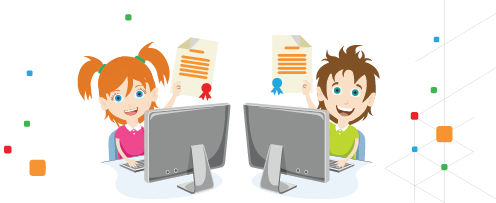         В сентябре 2020 года в Брянской области начнет работу система персонифицированного финансирования дополнительных занятий для детей. Это значит, что теперь каждый ребенок не зависимо от финансового положения его семьи сможет заниматься, кроме школы, в кружках по интересам и спортивных секциях, которые выберет сам. Средства на обучение детей выделяет государство.       В чем заключается система персонифицированного финансирования дополнительных занятий?• Основной принцип программы: собственный выбор ребенка. Ребенок вместе с родителями сам выбирает, где учиться, – и деньги следуют за ним!• Обучаться вне школы получает возможность каждый ребенок в регионе, не зависимо от социального статуса семьи и ее финансового положения.• Дети занимаются с профессиональными преподавателями и в лучших кружках и секциях, которые им действительно интересны.       Как оплачивать кружки и секции с помощью бюджетных средств?• Родители регистрируются на сайте Навигатора дополнительного образования https://р32.навигатор.дети/ • В каталоге Навигатора родители выбирают занятия и записывают ребенка на обучение;• Детям, зачисленным на занятия, автоматически выдается Сертификат персонифицированного финансирования с определенной суммой денег;• Ребенок посещает занятия, и оплата за обучение списывается со счета Сертификата.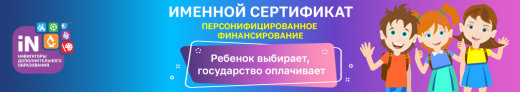       Что такое Сертификат персонифицированного финансирования?Сертификат – это именной электронный документ, который позволяет ребенку обучаться дополнительно, вне школы, за счет средств, выделенных государством. Все данные о Сертификате – срок действия, остаток средств на счете, списания – находятся на сайте Навигатора дополнительного образования  https://р32.навигатор.дети/  в Личном кабинете пользователей.Средства, которые дает Сертификат, можно потратить только на дополнительное обучение детей и только через Портал допобразования. Деньги нельзя потратить на другие цели и нельзя обналичить. При этом в выборе занятий дети не ограничены.         Система финансирования дополнительных занятий открывает всем детям нашего региона возможность расти и развиваться в тех направлениях, которые им интересны. Благодаря новой системе учиться смогут и дети, ранее по семейным обстоятельствам никогда не посещавшие дополнительные занятия. В свою очередь кружки и секции, чтобы быть востребованными, будут привлекать к работе лучших специалистов и в целом повышать качество обучения.Качественное дополнительное обучение доступно всем!РЕГИСТРАЦИЯ В НАВИГАТОРЕ       Регистрация в Навигаторе интуитивно понятна, и всё же, на всякий случай, мы подготовили подробную инструкцию. Для регистрации нужно выполнить несколько простых шагов:ВАЖНО: если вы уже регистрировались в Навигаторе, но не помните, когда и как, не регистрируйтесь заново - обратитесь в службу технической поддержки!Шаг 1. Зайти на сайт «Навигатор дополнительного образования детей Брянской области» используя поисковую строку браузера или перейдя по ссылке https://р32.навигатор.дети/ Шаг 2. Нажать кнопку «Регистрация» в правом верхнем углу экрана.Шаг 3. Заполнить все обязательные поля в регистрационной форме:- городской округ или муниципальный район, где вы зарегистрированы;- фамилию, имя, отчество (родителя);- номер мобильного телефона для связи;- адрес электронной почты;- пароль (выбрать самостоятельно).        Далее следует ознакомиться с Правилами пользования сайтом, поставить галочку в поле «Я выражаю согласие» и нажать «Зарегистрироваться».Шаг 4. После того, как вы заполнили регистрационную форму и нажали «Зарегистрироваться», на указанный вами адрес электронной почты поступит сообщение от Отдела поддержки Навигатора со ссылкой для подтверждения вашего электронного адреса. Перейдите по ссылке, указанной в письме, чтобы подтвердить свой e-mail и пользоваться всеми возможностями портала.ВАЖНО: если ваш e-mail не подтверждён вы не сможете пользоваться некоторыми возможностями Навигатора.Шаг 5. После перехода по ссылке, и успешного подтверждения электронного адреса, нажмите на Ф.И.О. в верхнем правом углу для перехода в личный кабинет.  Если вы забыли свой пароль нажмите «Не помню пароль», введите в открывшееся поле свой логин (e-mail, который указывали при регистрации) и нажмите «Восстановить мой пароль» - письмо с новым паролем будет отправлено на указанную почту.Шаг 6. В «Гибком поиске программ» выбираем:«Организатор» —по Вашему выбору.«Направленность» — по Вашему выбору.«Направление» — по Вашему выбору.Шаг 7. Выбираем программу и команду «записаться».1. Зайти на сайт2. Нажать на "Регистрация."3. Заполнить регистрационную форму.4. Подтвердить электронный адрес.Памятка для родителей "Запись ребёнка на программу в навигаторе"